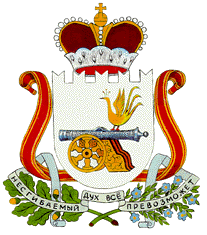 АДМИНИСТРАЦИЯТАТАРСКОГО СЕЛЬСКОГО ПОСЕЛЕНИЯМОНАСТЫРЩИНСКОГО РАЙОНА СМОЛЕНСКОЙ ОБЛАСТИП О С Т А Н О В Л Е Н И Еот 28.04.2023  №29Об утверждении муниципальной программы «Модернизация систем коммунальной инфраструктуры Татарского сельского поселения Монастырщинского района Смоленской области» на 2023 - 2027 годыВ рамках реализации на территории Смоленской области Федерального закона «О Фонде содействия реформированию жилищно-коммунального хозяйства» Администрация Смоленской области, в соответствии с подпунктом «а» пункта 8 Правил предоставления публично-правовой компанией «Фонд развития территорий» финансовой поддержки бюджетам субъектов Российской Федерации за счет средств публично-правовой компании «Фонд развития территорий» на модернизацию систем коммунальной инфраструктуры на 2023 – 2027 годы, утвержденными постановлением Правительства Российской Федерации от 08.12.2022 № 2253, и методическими рекомендациями по подготовке региональной программы по модернизации систем коммунальной инфраструктуры, утвержденными президиумом (штабом) Правительственной комиссии по региональному развитию в Российской Федерации (протокол от 22.12.2022 № 88), руководствуясь Уставом Татарского сельского поселения Монастырщинского района Смоленской областиАдминистрация Татарского сельского поселения Монастырщинского района Смоленской области  п о с т а н о в л я е т:1. Утвердить муниципальную программу «Модернизация систем коммунальной инфраструктуры Татарского сельского поселения Монастырщинского района Смоленской области» на 2023 – 2027 годы (далее также - муниципальная программа).2. Разместить настоящее постановление на официальном сайте Администрации Татарского сельского поселения Монастырщинского района Смоленской области3. Контроль за  исполнением настоящего постановления оставляю за собой.МУНИЦИПАЛЬНАЯ ПРОГРАММА«Модернизация систем коммунальной инфраструктурыТатарского сельского поселения Монастырщинского района Смоленской области» на 2023 – 2027 годыПаспорт муниципальной программы «Модернизация систем коммунальной инфраструктуры Татарского сельского поселения Монастырщинского района Смоленской областина 2023 – 2027 годы»
1. Текущее техническое состояние централизованных систем холодного водоснабжения  на территории Татарского сельского поселения Монастырщинского района Смоленской областиНа территории Татарского сельского поселения функционирует:- системы водоснабжения, включающие в себя: - водозаборы – 28 ед., в том числе муниципальные –28 ед.;- водопроводные сети – общая протяженность составляет 37,4 км, в том числе муниципальные – 37,4 км. Протяженность ветхих водопроводных сетей составляет 37,4 км, в том числе муниципальных – 37,4 км.На территории Татарского сельского поселения  разработана и утверждена схема водоснабжения в 2 населенных пунктах, для которых документами территориального планирования предусмотрены системы централизованного водоснабжения. Органами местного самоуправления муниципальных образований завершена работа по инвентаризации систем водоснабжения и водоотведения поселений, городских округов. В соответствии с отчетом за 2021 год о результатах оценки состояния объектов систем водоснабжения в автоматизированной информационной системе «Реформа ЖКХ» (далее – АИС «Реформа ЖКХ»):1) амортизационный износ:- сетей водоснабжения –100%;- объектов водозабора – 100%;2) физический износ:- сетей водоснабжения – 80,0%;- объектов водозабора – 80%;В соответствии с Приказом Министерства строительства и жилищно-коммунального хозяйства Российской Федерации от 04.06.2020 № 305/пр «Об утверждении методических рекомендаций о порядке мониторинга и контроля устранения аварий и инцидентов на объектах жилищно-коммунального хозяйства» АИС «Реформа ЖКХ» с 01.09.2020 дополнена подсистемой по мониторингу и контролю устранения аварий и инцидентов на объектах жилищно-коммунального хозяйства (далее – Система МКА ЖКХ).Оператором Смоленской области в Системе МКА ЖКХ является Смоленское областное государственное бюджетное учреждение «Пожарно-спасательный центр», которое круглосуточно осуществляет работу в Системе МКА ЖКХ. Фиксация информации об авариях и инцидентах на объектах жилищно-коммунального хозяйства (далее также – объекты) муниципальных образований в Системе МКА ЖКХ осуществляется органами местного самоуправления соответствующих муниципальных образований, едиными дежурными диспетчерскими службами соответствующих муниципальных образований, а также ресурсоснабжающими организациями. На основании данных Системы МКА ЖКХ количество аварий и инцидентов на объектах в Смоленской области постепенно снижается. За 2022 год в Смоленской области было зафиксировано 113 аварий и инцидентов на системах теплоснабжения, водоснабжения и водоотведения.Ожидаемый результат региональной программы на конец 2027 года – снижение аварийности коммунальной инфраструктуры до «- 15,0 %».2. Обоснование включаемого в муниципальнуюпрограмму перечня объектовВ муниципальную программу включены мероприятия по модернизации объектов водоснабжения с учетом следующих критериев:	- объекты коммунальной инфраструктуры отобраны по итогам инвентаризации, результаты которой размещены в АИС «Реформа ЖКХ»;- объекты коммунальной инфраструктуры имеют высокий физический износ, в связи, с чем требуют модернизации в приоритетном порядке;- на объектах коммунальной инфраструктуры, подлежащих модернизации, наблюдается наибольшее количество аварий и инцидентов;	- мероприятия муниципальной программы отвечают требованиям Правил предоставления публично-правовой компанией «Фонд развития территорий» финансовой поддержки бюджетам субъектов Российской Федерации за счет средств публично-правовой компании «Фонд развития территорий» на модернизацию систем коммунальной инфраструктуры на 2023 – 2027 годы, утвержденных постановлением Правительства Российской Федерации от 08.12.2022 № 2253,
(далее – Правила предоставления финансовой поддержки);- реализация включенных в муниципальную программу мероприятий позволит обеспечить достижение целевых показателей;	- мероприятия муниципальной программы отвечают требованию по направлению не менее 90 процентов средств финансовой поддержки на линейные объекты;	- мероприятия муниципальной программы отвечают требованию по сроку реализации, который не превышает двух лет;- мероприятия муниципальной программы отвечают требованию по предельному объему средств финансовой поддержки, направляемому на реализацию мероприятий в отношении линейных объектов.Муниципальной программой предусмотрено реализация 1 мероприятия в сфере водоснабжения. Характеристика объекта, модернизация которого планируется в рамках муниципальной программы, представлена в приложении № 1 к муниципальной программе.3. Обоснование потребности в объеме средств финансовой поддержки, объеме долевого финансирования за счет средств областного Смоленской области, средств местных бюджетов с учетом планируемых направлений использования указанных средств и привлечения внебюджетных средствФинансовое обеспечение реализации муниципальной программы представлено в приложении № 2 к муниципальной  программе. Финансирование мероприятий муниципальной программы осуществляется за счет средств:- финансовой поддержки Фонда;- областного бюджета в соответствии с законом об областном бюджете на соответствующий финансовый год и на плановый период;- местных бюджетов – в соответствии с решениями представительных органов муниципальных образований о местном бюджете на соответствующий финансовый год и на плановый период;- внебюджетных источников.Общий объем финансирования мероприятий региональной программы составляет  7 600,00 тыс. рублей, в том числе:2023 год  - 7 600,0 тыс. рублей;2024 год – 0,0 тыс. рублей;2025 год – 0,0 тыс. рублей;2026 год – 0,0 тыс. рублей;2027 год – 0,0 тыс. рублей.Объем финансирования мероприятий региональной программы за счет средств финансовой поддержки Фонда составляет 5 256,0 тыс. рублей, в том числе по годам:2023 год – 5 256,0 тыс. рублей;2024 год –0,0 тыс. рублей;2025 год - 0,0 тыс. рублей;2026 год - 0,0 тыс. рублей;2027 год - 0,0 тыс. рублей.Объем финансирования мероприятий региональной программы за счет средств областного бюджета составляет 2 342,0 тыс. рублей, в том числе по годам:2023 год – 2 342,0 тыс. рублей;2024 год – 0,0 тыс. рублей;2025 год - 0,0 тыс. рублей;2026 год - 0,0 тыс. рублей;2027 год - 0,0 тыс. рублей;Объем финансирования мероприятий региональной программы за счет средств местных бюджетов составляет 2,0 тыс. рублей, в том числе по годам:2023 год – 2,0 тыс. рублей;2024 год – 0,0 тыс. рублей;2025 год - 0,0 тыс. рублей;2026 год - 0,0 тыс. рублей;2027 год - 0,0 тыс. рублей;Объем финансирования мероприятий муниципальной программы за счет средств внебюджетных источников составляет 0,00 тыс. рублей.Объемы финансирования мероприятий муниципальной программы подлежат ежегодному уточнению в соответствии с законами о федеральном и областном бюджетах на очередной финансовый год и на плановый период и решениями представительных органов муниципальных образований о местном бюджете.Муниципальной программой предусмотрено полное замещение объема внебюджетных источников средствами областного бюджета и (или) местных бюджетов.Предельная стоимость мероприятий муниципальной программы определяется на основании сводного сметного расчета стоимости с использованием сметных норм, стоимости проектов-аналогов, укрупненных нормативов цены строительства, положительного заключения государственной экспертизы проектной документации.ПЕРЕЧЕНЬи значения целевых показателейрегиональной программыПриложение 1 к муниципальной программе «Модернизация систем коммунальной инфраструктуры Татарского сельского поселения Монастырщинского района Смоленской области на 2023–2027 годы»,
утвержденной постановлением Администрации Татарского сельского поселения Монастырщинского района Смоленской области                                                                                                                                                                 от  28.04.2023 №29Характеристика объектов муниципальной программы Приложение 2 к муниципальной программе «Модернизация систем коммунальной инфраструктуры Татарского сельского поселения Монастырщинского района Смоленской области на 2023–2027 годы»,
утвержденной постановлением Администрации Татарского сельского поселения Монастырщинского района Смоленской области от 28.04.2023  №29Финансовое обеспечениереализации муниципальной программы Приложение 3 к муниципальной программе «Модернизация систем коммунальной инфраструктуры Татарского сельского поселения Монастырщинского района Смоленской области на 2023–2027 годы»,
утвержденной постановлением Администрации Татарского сельского поселения Монастырщинского района Смоленской области   от 28.04.2023  №29Перечень и значения целевых показателеймуниципальной программы                                                                                                                                                   Приложение 4 к муниципальной программе «Модернизация систем коммунальной инфраструктуры Татарского сельского поселения Монастырщинского района Смоленской области на 2023–2027 годы»,
утвержденной постановлением Администрации Татарского сельского поселения Монастырщинского района Смоленской областиот 	28.04.2023  №29План реализациимуниципальной программы Глава муниципального образованияТатарского сельского поселенияМонастырщинского районаСмоленской области                                                                  Г.П. КулагинУТВЕРЖДЕНАпостановлением Администрации Татарского сельского поселения Монастырщинского района Смоленской области от 28.04.2023  № 29Наименование муниципальной программыМодернизация систем коммунальной инфраструктуры Смоленской области на 2023 – 2027 годы (далее – муниципальная  программа)Дата принятия решения о разработке муниципальной программы24.08.2022 (в соответствии с подпунктом «а» пункта 2 перечня поручений по итогам заседания Президиума Госсовета, утвержденного Президентом Российской Федерации 24.08.2022 № Пр-1483ГС)Ответственный исполнитель муниципальной программыАдминистрация Татарского сельского поселения Монастырщинского района Смоленской областиСоисполнители муниципальной программыотсутствуютУчастники муниципальной программыАдминистрация Татарского сельского поселения Монастырщинского района Смоленской областиЦели муниципальной  программыповышение качества и надежности предоставления коммунальных услуг населению Татарского сельского поселения Монастырщинского района Смоленской областиЗадачи муниципальной программымодернизация объектов коммунальной инфраструктуры, в т.ч. капитального ремонта водопроводных сетейЦелевые показатели муниципальной программыснижение аварийности коммунальной инфраструктуры;увеличение замены инженерных сетей; увеличение численности населения, для которого улучшится качество коммунальных услугСроки и этапы реализации муниципальной  программы2023 – 2027 годы. муниципальная программа реализуется в один этап:1 этап: 2023год Объемы финансированияобщий объем финансирования муниципальной  программы составляет 7 600,0 тыс. рублей, 
в том числе:2023 год – 7 600,0 тыс. рублей;2024 год – 0,0 тыс. рублей;2025 год – 0,0 тыс. рублей;2026 год – 0,0 тыс. рублей;2027 год – 0,0 тыс. рублей;за счет средств финансовой поддержки публично-правовой компании «Фонд развития территорий» (далее также – Фонд) – 5 256,0 тыс. рублей, в том числе по годам:2023 год - 5 256.0тыс. рублей;2024 год - 0,0 тыс. рублей;2025 год - 0,0 тыс. рублей;2026 год - 0,0 тыс. рублей;2027 год - 0,0 тыс. рублей;за счет средств областного бюджета – 2 342,0 тыс. рублей, в том числе по годам:2023 год – 2 342,0 тыс. рублей;2024 год – 0,0 тыс. рублей;2025 год – 0,0 тыс. рублей;2026 год – 0,0 тыс. рублей;2027 год – 0,0 тыс. рублей;за счет средств местных бюджетов – 2,0 тыс. рублей, в том числе по годам:2023 год – 2,0 тыс. рублей;2024 год – 0,0 тыс. рублей;2025 год – 0,0 тыс. рублей;2026 год – 0,0 тыс. рублей;2027 год – 0,0 тыс. рублей;за счет средств внебюджетных источников – 0,00 тыс. рублей.Объемы финансирования подлежат ежегодному уточнению в соответствии с законами о федеральном и областном бюджетах на очередной финансовый год и на плановый период и решениями представительных органов муниципальных образований о местном бюджетеОжидаемые результаты муниципальной программык концу 2027 года:- снижение аварийности коммунальной инфраструктуры до «- 15,0 %»;- увеличение замены инженерных сетей на 2,200 км; - увеличение численности населения, для которого улучшится качество коммунальных услуг, на 128 человек№ п/пНаименование цели, показателяНаименование цели, показателяЕдиница измеренияЕдиница измеренияЗначение показателя по годамЗначение показателя по годамЗначение показателя по годамЗначение показателя по годамЗначение показателя по годам№ п/пНаименование цели, показателяНаименование цели, показателяЕдиница измеренияЕдиница измеренияплановый период (прогноз)плановый период (прогноз)плановый период (прогноз)плановый период (прогноз)плановый период (прогноз)№ п/пНаименование цели, показателяНаименование цели, показателяЕдиница измеренияЕдиница измерения2023 год2023 год2024 год2024 год2025 годЦель: повышение качества и надежности предоставления коммунальных услуг населению Смоленской областиЦель: повышение качества и надежности предоставления коммунальных услуг населению Смоленской областиЦель: повышение качества и надежности предоставления коммунальных услуг населению Смоленской областиЦель: повышение качества и надежности предоставления коммунальных услуг населению Смоленской областиЦель: повышение качества и надежности предоставления коммунальных услуг населению Смоленской областиЦель: повышение качества и надежности предоставления коммунальных услуг населению Смоленской областиЦель: повышение качества и надежности предоставления коммунальных услуг населению Смоленской областиЦель: повышение качества и надежности предоставления коммунальных услуг населению Смоленской областиЦель: повышение качества и надежности предоставления коммунальных услуг населению Смоленской областиЦель: повышение качества и надежности предоставления коммунальных услуг населению Смоленской области1.Увеличение численности населения, для которого улучшится качество коммунальных услугУвеличение численности населения, для которого улучшится качество коммунальных услугчеловекчеловек1281281281281282.Увеличение протяженности замены инженерных сетейУвеличение протяженности замены инженерных сетейкмкм2,2002,2002,2002,2002,2003.Снижение аварийности коммунальной инфраструктуры%%-15%-15%-15%-15%-15%-15%№Муниципальное образованиеНаименование мероприятияНаименование объекта, в отношении которого реализуется мероприятиеВид объекта подлежащего модернизацииВид работ по объектуФорма собственностиМощность, производительность, протяженность объектаМощность, производительность, протяженность объектаПредельная (плановая) стоимость строительства (капитального ремонта)Предельная (плановая) стоимость строительства (капитального ремонта)Участник, реализующий мероприятие №Муниципальное образованиеНаименование мероприятияНаименование объекта, в отношении которого реализуется мероприятиеВид объекта подлежащего модернизацииВид работ по объектуФорма собственностиединица измерениязначениевсего, тыс.₽в т.ч. средства финансовой поддержки, тыс.₽Участник, реализующий мероприятие 123456789101112ИТОГО по Татарскому сельскому поселению Монастырщинского района Смоленской областиИТОГО по Татарскому сельскому поселению Монастырщинского района Смоленской областиИТОГО по Татарскому сельскому поселению Монастырщинского района Смоленской областиИТОГО по Татарскому сельскому поселению Монастырщинского района Смоленской областиИТОГО по Татарскому сельскому поселению Монастырщинского района Смоленской областиИТОГО по Татарскому сельскому поселению Монастырщинского района Смоленской областиИТОГО по Татарскому сельскому поселению Монастырщинского района Смоленской областикм2,27 600,005 256,00X2.Татарское сельское поселение Монастырщинского района Смоленской областиКапитальный ремонт водопроводных сетей по д. Кретово , д.Татарск Монастырщинского района Смоленской областиЦентрализованная система водоснабжения д. Кретово, д.Татарсклинейный объекткапитальный ремонтмуниципальная собственностькм2,27 600,005 256,00Татарское сельское поселение Монастырщинского района Смоленской области№Муниципальное образованиеНаименование мероприятияИсточники финансового обеспеченияИсточники финансового обеспечения№Муниципальное образованиеНаименование мероприятияИсточники финансового обеспеченияИсточники финансового обеспеченияЗа период реализации программыЗа период реализации программыЗа период реализации программы2023 год2023 год2023 год№Муниципальное образованиеНаименование мероприятияИсточники финансового обеспеченияИсточники финансового обеспеченияЗа период реализации программыЗа период реализации программыЗа период реализации программы2023 год2023 год2023 год№Муниципальное образованиеНаименование мероприятияИсточники финансового обеспеченияИсточники финансового обеспеченияВсегоПД1СМР2ВсегоПДСМР№Муниципальное образованиеНаименование мероприятияИсточники финансового обеспеченияИсточники финансового обеспечениятыс. ₽тыс. ₽тыс. ₽тыс. ₽тыс. ₽тыс. ₽1234456789101Татарское сельское поселение   Монастырщинского района Смоленской областиКапитальный ремонт водопроводных сетей по д. Кретово,  д. Татарск  Монастырщинского района Смоленской областиОбщая стоимостьОбщая стоимость7 600,000,007 600,007 600,000,007 600,001Татарское сельское поселение   Монастырщинского района Смоленской областиКапитальный ремонт водопроводных сетей по д. Кретово,  д. Татарск  Монастырщинского района Смоленской областив том числе:СФ5 256,000,005 256,005 256,000,005256,001Татарское сельское поселение   Монастырщинского района Смоленской областиКапитальный ремонт водопроводных сетей по д. Кретово,  д. Татарск  Монастырщинского района Смоленской областив том числе:БС2 342,000,002342,002 342,000,002 342,001Татарское сельское поселение   Монастырщинского района Смоленской областиКапитальный ремонт водопроводных сетей по д. Кретово,  д. Татарск  Монастырщинского района Смоленской областив том числе:МБ2,000,002,002,000,002,001Татарское сельское поселение   Монастырщинского района Смоленской областиКапитальный ремонт водопроводных сетей по д. Кретово,  д. Татарск  Монастырщинского района Смоленской областив том числе:ВБ0,000,000,000,000,000,00№ п/пНаименование цели, показателяЕдиница измеренияЗначение показателя по годамЗначение показателя по годамЗначение показателя по годамЗначение показателя по годамЗначение показателя по годамЗначение показателя по годам№ п/пНаименование цели, показателяЕдиница измерения2022 (прогноз)плановый период (прогноз)плановый период (прогноз)плановый период (прогноз)плановый период (прогноз)плановый период (прогноз)№ п/пНаименование цели, показателяЕдиница измерения2022 (прогноз)202320242025202620271Увеличение численности населения, для которого улучшится качество коммунальных услугчеловек01281281281281282Увеличение замены инженерных сетейкм0,02,2002,2002,2002,2002,2003Снижение аварийности коммунальной инфраструктуры%0,0%0,0%-15%-15%-15%-15%№Муниципальное образованиеНаименование мероприятияДата заключения контракта на выполнение проектных работДата заключение контракта, предметом которого является одновременное выполнение проектных и строительно-монтажных работДата получения положительного заключения государственной экспертизы на проектную документациюДата заключения контракта на выполнение строительно-монтажных работ, работ по капитальному ремонтуДата завершения работДата ввода объекта в эксплуатацию1234567891Татарское сельское  поселение Монастырщинского района Смоленской областиКапитальный ремонт водопроводных сетей по д. Кретово,  д. Татарск  Монастырщинского района Смоленской областине требуетсяне требуетсяне требуетсяиюль 2023декабрь 2023